АДМИНИСТРАЦИЯ СЕЛИВАНОВСКОГО РАЙОНА 
УПРАВЛЕНИЕ ОБРАЗОВАНИЯот  11  июля  2016 года                                                                                               № 397Об итогах районного конкурса творческих работ «Вместе дружная семья», посвященного Дню семьи, любви и верности»Во исполнение приказа управления образования администрации Селивановского района от 06.06.2016 № 335 «О проведении районного конкурса творческих работ «Вместе дружная семья», посвященного Дню семьи, любви и верности» (далее - Конкурс), в соответствии с планом мероприятий по проведению Дня семьи, любви и верности 11 июля 2016 года подведены итоги Конкурса.Участниками Конкурса стали учащиеся МБОУ ДО «Центр внешкольной работы», посещающие оздоровительный лагерь с дневным пребыванием детей «Ребячий особняк».Всего на Конкурс было представлено 19 работ (2015 год  - 8 образовательных организаций,  55 участников).Конкурс проводился по трем номинациям: «Конкурс рисунков» - 14 участников, «Конкурс поделок» - 5 участников, «Конкурс фотографий» - нет участников.Оценка работ, поступивших на Конкурс, проводилась в соответствии с критериями, определенными Положением о Конкурсе. Все работы, представленные на Конкурс, свидетельствуют об активной жизненной позиции авторов. Конкурс продемонстрировал интерес учащихся разного возраста к истории свой семьи и уважение к семейным традициям.Однако, в текущем году, большинство работ носят однообразный характер, в них отсутствуют оценочные суждения, авторская позиция. В работах не прослеживается оригинальность мышления. Оформление титульного листа из года в год осуществляется без учета требований Положения о Конкурсе. Отмечается низкая активность образовательных организаций при участии в Конкурсе.Вместе с тем, положительно оценивая итоги Конкурса, на основании материалов, представленных оргкомитетом, п р и к а з ы в а ю:1. Наградить Грамотой управления образования администрации Селивановского района следующих победителей и призеров Конкурса:«Конкурс рисунков»:1 место - «Венчальный звон», Сухова Елизавета,  9 лет, ОЛДП «Ребячий особняк» МБОУ ДО «Центр внешкольной работы (руководитель Смирнова Марина Анатольевна).2 место - «Моя семья», Глазкова Арина, 8 лет, ОЛДП «Ребячий особняк» МБОУ ДО «Центр внешкольной работы (руководитель Смирнова Марина Анатольевна).3 место - «Ромашки-цветы», Шкатова Лада, 9 лет, ОЛДП «Ребячий особняк» МБОУ ДО «Центр внешкольной работы (руководитель Смирнова Марина Анатольевна).«Конкурс поделок»:1 место - «Букет ромашек», Колпаков Николай, 6 лет, ОЛДП «Ребячий особняк» МБОУ ДО «Центр внешкольной работы (руководитель Королёва Нина Сергеевна).2 место - «Папа, мама, я – дружная семья!», Шипикин Алексей, 9 лет, ОЛДП «Ребячий особняк» МБОУ ДО «Центр внешкольной работы (руководитель Шипикин Андрей Николаевич).3 место - «С праздником!», Кочеткова Анастасия, 7 лет, ОЛДП «Ребячий особняк» МБОУ ДО «Центр внешкольной работы (руководитель Королёва Нина Сергеевна).2. Руководителям образовательных организаций:2.1. Практиковать проведение Конкурса с целью привлечения большего количества обучающихся к участию в Конкурсе и формирования положительного образа крепкой семьи, семейных ценностей и традиций.2.2. Активизировать внеклассную работу педагогов в образовательных организациях посредством участия в Конкурсе в 2017 году.3.  Главному специалисту, эксперту МУ «ЦБУ и МР системы образования» О.Н. Грибковой:3.1. Довести итоги Конкурса до образовательных организаций.3.2. Разместить настоящий приказ на сайте управления образования администрации района. 3.3. Включить проведение Конкурса в Календарь районных массовых мероприятий с обучающими образовательных организаций на 2016-2017 учебный год.	
      4. Контроль за исполнением настоящего приказа оставляю за собой.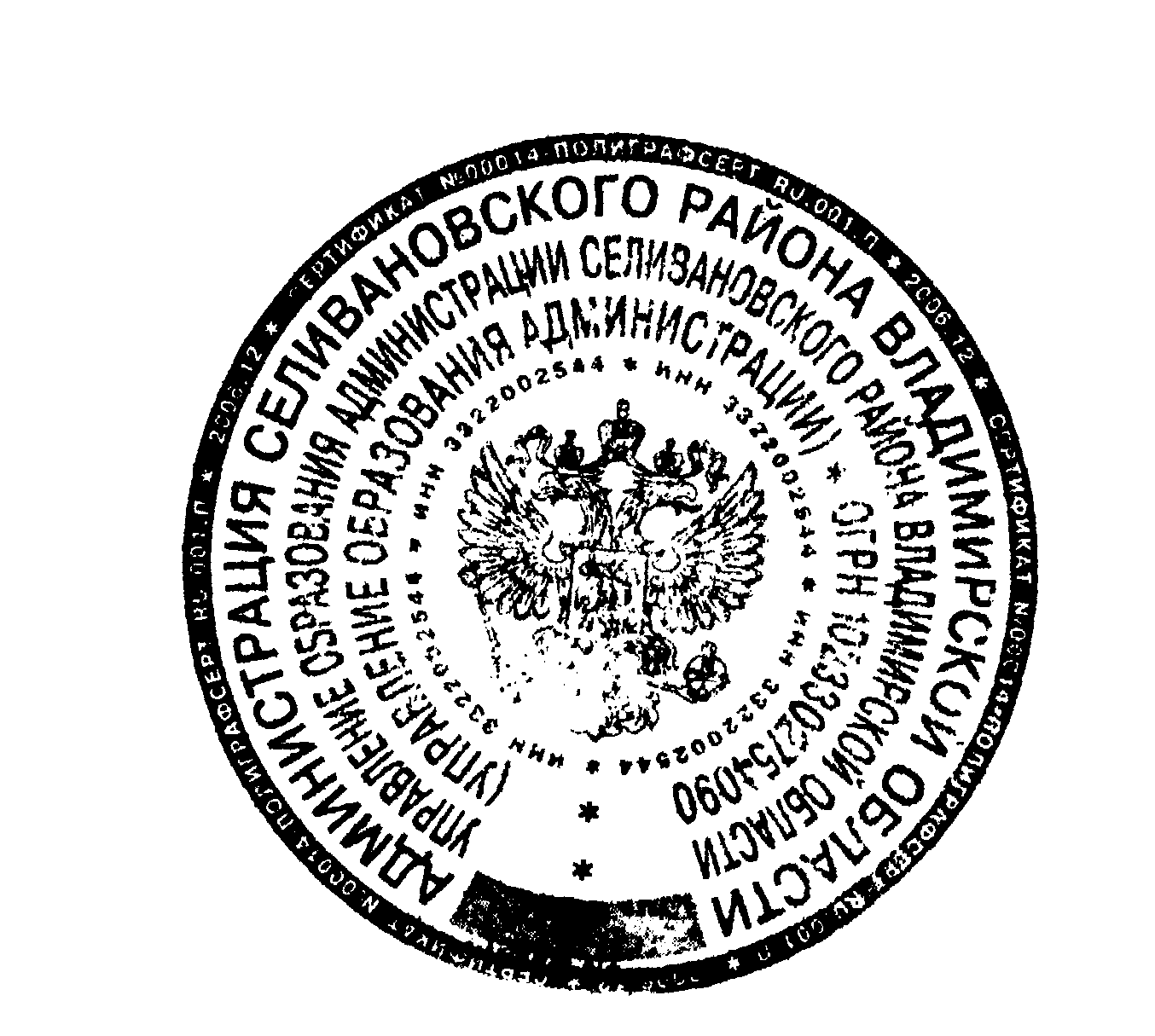 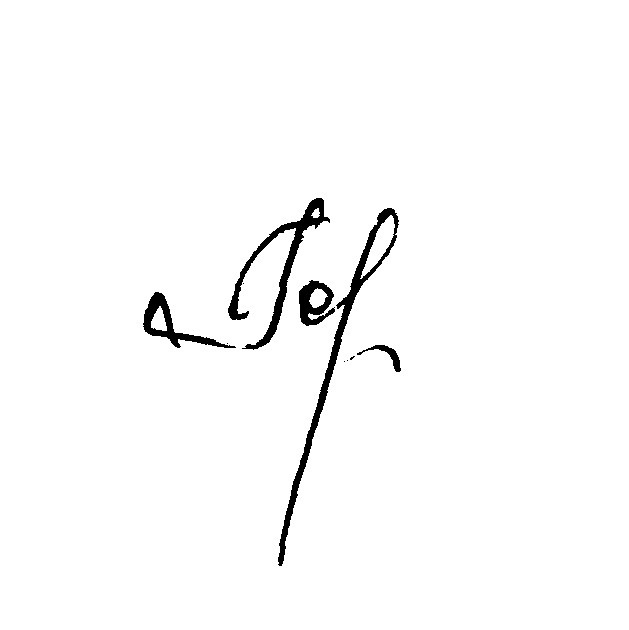 Начальник управления образования                                                     Н.С. ГоршковаПРИКА3